Centro Universitário de Mineiros - UNIFIMES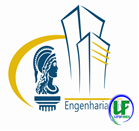 Centro de Ciências ExatasDepartamento de Engenharia CivilMEMORIAL DESCRITIVOCARACTERÍSTICAS DA EDIFICAÇÃO:Área total construída: 72,97 m² 					PÉ-DIREITO: 2,80 m					Tipo de Construção: Piso Porcelanato, paredes em alvenaria, estrutura de concreto moldado in loco, forro em Gesso, telhado em estrutura de Metálica e telha de fibrocimento, platibanda em alvenaria.LOCAL: Rua 22, esquina com Avenida 21 – Bairro Aeroporto - Mineiros (GO)PROPRIETÁRIO: FUNDAÇÃO INTEGRADA DE ENSINO SUPERIOR DE MINEIROSDESCRIÇÃO DOS SERVIÇOS:INTRODUÇÃO:O presente Memorial Descritivo apresenta as recomendações para a AMPLIAÇÃO de uma edificação da Fundação Integrada de Ensino Superior de Mineiros. A ampliação na construção de novas salas da Clínica Provisória, com execução de aberturas em paredes para os novos ambientes e construção dos novos ambientes, ajustes hidráulicos e elétricos conforme a proposta.SERVIÇOS PRELIMINARES E GERAIS:A locação das novas alvenarias internas deverá ter o seu alinhamento rigorosamente igual ao projetado;Prever as instalações e os equipamentos de proteção, conforme determinações da NR –18;A obra deverá ser suprida de todos os materiais e EPI’s necessários para garantir a segurança e higiene dos operários (capacetes, botinas, uniforme, etc.).FUNDAÇÕES - INFRAESTRUTURA - ATERRO DO BALDRAME:Deverá atender as prescrições contidas na NBR 6122 de 1994;Necessitará de Vigas de Fundação (baldrames) todas as alvenarias que deverão ser construídas. O tipo de fundação será em bloco sobre estacas com diâmetro de 25cm executadas com trado.Vigas de Fundação (Baldrame): em concreto armado de conforme projeto estrutural;IMPERMEABILIZAÇÃO:Deverá ser feita a impermeabilização da viga baldrame, na superfície que ficará em contato com o solo, antes da execução da alvenaria, com pintura asfáltica ou similar, com aplicação de 03 demãos.PAREDES E PILARES:As alvenarias externas e internas serão executadas com tijolos de seis furos (11,5 x 19 x ), rebocadas interna e externamente; Todas as aberturas tipo janela deverão receber VERGA e CONTRA-VERGA com as dimensões de 11,5 x 10 x “c” (em cm), onde 11,5cm representa a largura da alvenaria especificada, 10cm é a altura da alvenaria e “c” deverá ser o comprimento da VERGA e CONTRA-VERGA, o qual será sempre o comprimento do vão acrescidos de no mínimo 30 cm para cada lado da verga.As alvenarias que serão construídas deverão ser assentadas com argamassa de cimento, cal e areia lavada, traço 1:2:6 respectivamente. As alturas das paredes deverão ser de acordo com projeto.Todas as alvenarias deverão ficar perfeitamente alinhadas e prumadas, as juntas deverão ser de  de espessura e limpadas com espuma.REVESTIMENTOS:Chapisco: as alvenarias deverão ser chapiscadas antes da execução do reboco; deverá ser adotado para o chapisco argamassa de cimento e areia traço 1:3, o chapisco deverá ser aplicado diretamente nas alvenarias umedecidas, de maneira que cubra toda superfície do tijolo.Emboço (massa grossa): O traço da argamassa deverá ser 1x1x6 (cimento, cal, areia), A espessura média de aplicação será de .Reboco (massa fina): O traço da argamassa deverá ser 1x1x6 (cimento, cal, areia). A espessura média de aplicação será de .Massa Corrida: Deverá ser aplicada duas demãos de massa corrida LÁTEX nas paredes internas.Revestimentos LAVAGEM E SECAGEM: Azulejos nas paredes até 2,80 metros de altura em todo perímetro interno do ambiente.FORRO:Forro em Gesso pintado na cor Branca.Platibanda em alvenaria conforme exemplificado no projeto arquitetônico. Rufo e calhas galvanizados e pingadeira galvanizada.PISOS:REVESTIMENTOS – Todo o piso interno será em porcelanato, assentado obedecendo as juntas de dilatação fornecidas pelo fabricante do piso.CALÇAMENTO - Calçada de 1,00m no perímetro da edificação.PINTURAS:PREPARAÇÃO - As superfícies devem estar secas, isentas de óleos, graxas e material pulverulento.  As superfícies devem ser lixadas antes do início da pintura;REVESTIMENTO FINAL - Deverá ser executada pintura nas paredes externas com fundo preparador e duas demãos de textura acrílica, nas cores especificadas pela Contratante.Nas paredes internas deverá ser executada em duas demãos pintura acrílica.ESQUADRIAS:PORTAS INTERNAS DE MADEIRA - Fornecimento e colocação das esquadrias de madeira, de acordo com projeto arquitetônico;JANELAS DE VIDRO - Fornecimento e colocação de esquadrias, batentes, guarnições e respectivas ferragens em alumínio, na cor natural, com acabamento fosco.Esquadrias com vidro TEMPERADO 8 mm.INSTALAÇÃO HIDROSSANITÁRIA:Instalações de Água:Deverão estar de acordo com as normas técnicas da ABNT e do órgão competente local;Rede de água geral com tubo PVC rígido soldável, Ø 50 mm com registro esfera 2”;Distribuição com rede principal de Ø , com redução para Ø  para os pontos de água e redução final para ½”.Instalações Sanitárias:Rede de esgoto em PVC branco, marca “Tigre” ou similar, observando-se as declividades mínimas, assentados sobre valas compactadas e alinhadas de forma a não criar bolsões, até as caixas de inspeção.A execução da rede interna de esgoto dos pontos de utilização até as caixas de inspeção (inclusive sua execução) e a conexão destas até a rede principal de esgoto serão por conta da contratada;As caixas de inspeção serão de alvenaria maciça, com tampa móvel de concreto, com dimensões internas de 60x60 cm e profundidade de , rebocadas internamente e externamente todas sifonadas.Instalações Pluviais:A cobertura será fechada com platibanda;As águas das chuvas escoadas pelas telhas de fibrocimento serão levadas pela calha com seção de 250 x 250mm, que seguirão o alinhamento das platibandas;A água da calha será drenada pelos tubos de queda;Os tubos ao lado das paredes externas são de Ø100mm;INSTALAÇÕES ELÉTRICAS:Deverá atender a NBR 5410 e normativos da concessionária CELG;Entrada aérea padrão até o CD 1.  Observando as orientações da NBR 5410, iluminação e tomadas devem estar em circuitos diferentes, conforme projeto elétrico.Todos os disjuntores serão do modelo DIN;Fiação: da rede geral até o CD fio de Ø 10 mm², ANTI-CHAMA 0,6/1,0 KV;Fiação de circuitos Terminais: Serão utilizados cabos com Ø 1,5 mm² e Ø 2,5 mm² ANTI-CHAMA 450/750 V, seguindo as bitolas exigidas para cada circuito;As tomadas e interruptores serão avista, marca Pial, com caixas de derivação 4x2;Luminárias com potência e disposição conforme projeto elétrico;Eletrodutos: Será utilizado eletroduto de PVC flexível de ¾” (25 mm) exemplificados os caminhos e as referentes bitolas no projeto elétrico;LOUÇAS E METAIS:Torneiras de metal Docol ½;Louças marca Celite ou similar;CONCLUSÃO DA OBRA:Todos os equipamentos e utensílios deverão ser testados e aprovados, estando os mesmos funcionando perfeitamente.A obra deverá estar em condições de receber os certificados dos órgãos públicos necessários para a utilização dos mesmos. LIMPEZA GERAL:As unidades deverão ser limpas quando da conclusão da obra, inclusive as áreas externas.Os materiais de construção e outros similares que estiverem depositados no canteiro de obras deverão ser removidos.__________________________________________________________NÚCLEO DE ENGENHARIA CIVIL - UNIFIMESSócrates Carvalho Oliveira / Antônio Celio Machado Junior    Arquiteto – CAU A31968-6 RN / Eng. Civil CREA 506.241.146-8/D SPMineiros 14 de Novembro de 2018.